County College of Morris & West Virginia University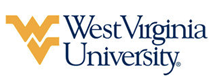 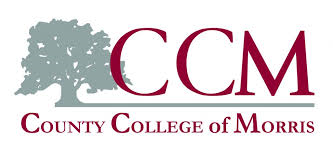 Associate of Arts in Liberal Arts & Sciences International Studies Optionleading to Bachelor of Arts in International Studies (WVU-BA)Suggested Plan of StudyStudents who wish greater flexibility in Regional Course options should consider beginning a foreign language sequence prior to transferring to West Virginia University. Consultation with an academic advisor within the Eberly College Undergraduate Affairs Office is recommended prior to selecting a foreign language. Students completing degrees from the WVU Eberly College of Arts and Sciences are encouraged to work with their advisors to integrate completion of an academic minor or minors into their programs of study. WVU offers over 100 minors that complement major fields of study, build on students’ unique interests, expand perspectives, and broaden skills. See http://catalog.wvu.edu/undergraduate/minors/#minorsofferedtext for a list of available minors. County College of Morris students may begin completion of certain minors at CCM by utilizing elective hours to take courses equivalent to the minor’s introductory requirements at WVU.Students transferring to West Virginia University with an Associate of Arts or Associate of Science degree will have satisfied the General Education Foundation requirements at WVU.Students who have questions regarding this articulation agreement or the transferability of coursework may contact the WVU Office of the University Registrar. All other questions should be directed to the WVU Office of Admissions.      The above transfer articulation of credit between West Virginia University and County College of Morris, is approved by the Dean, or the Dean’s designee, and effective the date of the signature.  ____________________________________      	     ____________________________________          	_______________	       Print Name	 		           Signature		  	        DateValerie Lastinger Ph.D. Associate Dean for WVU’s Eberly College of Arts & SciencesCounty College of MorrisHoursWVU EquivalentsHoursYear One, 1st SemesterYear One, 1st SemesterYear One, 1st SemesterYear One, 1st SemesterENG 1113ENGL 1013Foreign Language 1113Foreign Language 1013ISA 1103COMM 1TC3HIST 114 or HIS 148 or HIS 1513HIST 1TC3COM 1093CSAD 2703TOTAL1515Year One, 2nd SemesterYear One, 2nd SemesterYear One, 2nd SemesterYear One, 2nd SemesterENG 1123ENGL 1023Foreign Language 1123Foreign Language 1023MAT 1103MATH 1263SOC 1203SOCA 1013HIS 114 OR HIS 148 OR HIS 1513HIST 1TC3TOTAL1515Year Two, 1st SemesterYear Two, 1st SemesterYear Two, 1st SemesterYear Two, 1st SemesterLiterature Elective3Literature Elective3Foreign Language 2113Foreign Language 2033Science with Laboratory4Science with Laboratory4PSY 1133PSYC 1013SOC 1083GEOG 1023TOTAL1616Year Two, 2nd SemesterYear Two, 2nd SemesterYear Two, 2nd SemesterYear Two, 2nd SemesterLiterature Elective3Literature Elective3Foreign Language 2123Foreign Language 2043MAT or SCI Elective5Math or Science Elective5SOC 2303POLS 3603Humanities Elective3Humanities Elective3TOTAL1717WEST VIRGINIA UNIVERSITYWEST VIRGINIA UNIVERSITYWEST VIRGINIA UNIVERSITYWEST VIRGINIA UNIVERSITYYear Three, 1st SemesterYear Three, 1st SemesterYear Three, 2nd SemesterYear Three, 2nd SemesterECON 2013ECON 2023ENGL 1023INTS Core Course3INTS Core Course3AoE Course3AoE Course3AoE Course3AoE Course3AoE Course3TOTAL15TOTAL15Year Four, 1st SemesterYear Four, 1st SemesterYear Four, 2nd SemesterYear Four, 2nd SemesterAoE Course3INTS 4883AoE Course3AoE Course3AoE Course3AoE Course3AoE Course3AoE Course3General Elective3TOTAL15TOTAL12